IV. Junior Szimpózium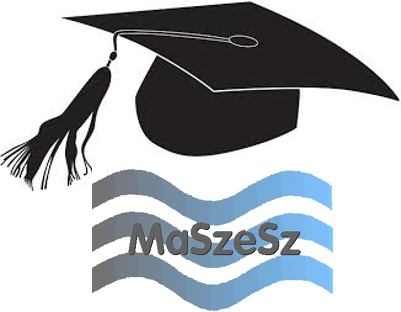 Budapest, 2015. január 26. Jelentkezési lap (kitöltve 2014. január.  07 visszaküldendő az titkarsag@maszesz.hu címre)Előadó neve: Munkahely: Előadó e-mail címe: Előadó telefonszáma: Előadás címe: Az előadás tartalmi leírása maximum 10 sorban: